         APRIL 1, 2018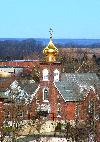 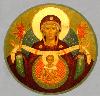  ASSUMPTION OF THE VIRGIN MARY  UKRAINIAN ORTHODOX CHURCH ECUMENICAL PATRIARCHATE OF CONSTANTINOPLE AND NEW ROME                1301 Newport Avenue                 Northampton, Pennsylvania 18067                 V. Rev. Bazyl Zawierucha, Rector              Protodeacon Mychail Sawarynski, AttachedTelephones: Church Office… (610) 262-2882Church Fax/Kitchen/Hall… (610) 262-0552Fr. Bazyl’s Residence… (610) 882-2488Protodeacon Mychail’s Residence… (610) 262-3876Websites:   holyassumption.org           ukrainianorthodoxchurchusa.org	      lvorthodox.wordpress.com	E-mail:    Parish… avmuoc@gmail.com           Fr. Bazyl…nearomabz@gmail.com           Protodeacon Mychail…pravoslavni@rcn.comWebmaster, John Hnatow… john.hnatow@gmail.com==============================================================					   1st APRIL, (19th March), 2018ENTRY OF THE LORD INTO JERUSALEM; PALM SUNDAY; Martyrs CHRYSANTHUS & DARIA and those with them at Rome ( 283). Martyr PANCHARIUS at Nicomedia (302)Philippians 4: 4-9				John 12: 1-18Today’s Bulletin is sponsored in loving memory of daughter          + SUZETTE KROPF and is offered by Bill & Nadine Savitz      DIVINE LITURGY OF ST. JOHN CHRYSOSTOM           PROPERS OF THE DIVINE LITURGYAntiphon 1, Tone 1                                                   Verse 1: I am filled with love, for the Lord will hear the voice of my supplication.Refrain: Through the prayers of the Birth-giver of God, Savior, save us.Verse 2: The anguish of death encompassed me, the perils of Hades beset me.                                    Verse 3: I found tribulation and anguish and I called upon the Name of the Lord.Verse 4: I will walk before the Lord in the land of the living.Antiphon 2, Tone 2Verse 1: I believed and therefore I have spoken, but I was sore troubled.Refrain: Son of God, Who was carried on the colt of a donkey, save us who sing to You: Alleluia.Verse 2: What shall l give to the Lord, for all that He has given to me?Verse 3: I will take the cup of salvation and I will call upon the Name of the Lord.Verse 4: I will fulfill my vows to the Lord in the presence of all His people.Antiphon 3: Tone 1Verse 1: Give thanks to the Lord, for He is Good; for His mercy endures forever.Tropar: Giving us assurance of the general resurrection….Verse 2: Let the House of Israel now confess that He is Good; for His mercy endures forever.Verse 3: Let the House of Aaron now confess that He is Good; for His mercy endures forever.Verse 4: Let all who fear the Lord now confess that He is Good; for His mercy endures forever.Entrance Hymn: Blessed is He Who comes in the Name of the Lord; We bless You from the house of Lord. God is the Lord and has revealed Himself to us.Tropar of Palm Sunday, Tone 1Giving assurance of the general resurrection before Your Passion, You raised Lazarus from the dead, Christ our God. Therefore, like the children we also carry the symbols of victory and cry out to You, the Conqueror of Death: Hosanna in the highest, blessed is He Who comes in the Name of the Lord.Tropar,, Tone 4Christ our God, we have been buried with You through Baptism. Therefore, we have become worthy of immortal Life through Your Resurrection. We cry out to You chanting a hymn of praise: Hosanna in the highest. Blessed is He Who comes in the Name of the Lord.Glory to the Father and to the Son and to the Holy Spirit, now and ever and unto ages of ages. Amen.Kondak of Palm Sunday, Tone 6Seated in heaven upon Your throne and on earth upon a colt, Christ our God, You have accepted the praise of the angels and songs of the children who cried out to You: Blessed is the One Who comes to restore Adam.Prokimen of Palm Sunday, Tone 4Blessed is He Who comes in the Name of the Lord; God is the Lord and He has appeared to us.Verse: Give thanks to the Lord, for He is Good, for His mercy endures forever.Alleluia Verses, Tone 1Sing to the Lord a new song, for He has done marvelous things.All the ends of the earth have seen the salvation of our God. In Place of “It is right in truth…”Magnify, my soul, the Lord who sat upon a colt.Irmos, Tone 4: The Lord has appeared to us, let us keep the feast together. Come with great rejoicing, let us magnify Christ with palms and branches. Let us cry aloud: Blessed is He Who comes in the Name of the Lord, our Savior.Communion Hymn:Blessed is He Who comes in the Name of the Lord . God is the Lord and has revealed Himself to us. Alleluia (3X).              SCRIPTURE READINGS AND MENEION                      HOLY WEEK (PASSION WEEK) Mon. 02 April…    GREAT & HOLY MONDAYFast Day           Matthew 24: 3-35          5:30 PM	 9th Hour & Typica at our church         6:00 PM   PRESANCTIFIED LITURGY at our churchTues. 03 April …    GREAT & HOLY TUESDAY  Fast Day           Matthew 24: 36-26:2    	   5:30 PM   9th Hour & Typica at our church         6:00 PM   PRESANCTIFIED LITURGY at our churchWed. 04 April…	 GREAT & HOLY WEDNESDAY     Fast Day           Matthew 26: 6-16 	                5:30 PM   9th Hour & Typica at our church        6:00 PM   PRESANCTIFIED LITURGY at our churchThurs. 05 April…    GREAT & HOLY THURSDAY. THE MYSTICAL SUPPER   Fast Day		 1 Cor. 11:23-32 Mt. 26:1-20; Jn. 13:3-17; Mt. 26:21-39; Lk. 22:43-45       8:30 AM     FIRST HOUR       9:00 AM     VESPERAL LITURGY OF ST. BASIL THE GREAT       6:00 PM     MATINS & 12 PASSION GOSPELSFri.  06 April…     GREAT FRIDAY; CRUCIFIXION OF OUR LORD	   Strict Fast                                                                                                             10:00 AM    ROYAL HOURS IN ALLENTOWN        6:00 PM    VESPERS AND BURIAL OF SHROUDSat. 07 April…       GREAT SATURDAY: ANNUNCIATION OF THE THEOTOKOSFast Day                   	  3:00 PM     VESPERAL LITURGY OF ST. BASIL THE GREAT            	              FOLLOWED BY BLESSING OF PASCHAL FOODS    Sun. 08 April…      BRIGHT RESURRECTION OF CHRIST; HOLY PASCHA.         6:00 AM    NOCTURNS & PROCESSION                         RESURRECTION MATINS & PASCHAL HOURS        	  7:30 AM    DIVINE LITURGY OF ST. JOHN CHRYSOSTOM                          FOLLOWED BY BLESSING OF PASCHAL FOODSNECROLOGY:           	  01 April...  Serhiy Kutas ’70, Frank Haas ’04, Gnat Rud ‘80	  03 April…  Florence Andrus ’53, Protopresbyter Volodymyr Sokolovsky ‘64 	  04 April…  Anna Wagel ’72, Protopresbyter Zinoviy Kowalchuk ’79,			 Protodeacon Nicholas Poliszczuk ’83, Protopresbyter                    Simeon Hayuk’97        05 April…  Michael Mizjak ’22, Katherine Korutz ’45, Mary Antoniuk ’90,			 Mary Grundstrom ’99, Priest Joseph Bodnar ‘55         06 April…  Anna Fanok ’69, Rev. Lev Ostrowsky ’88, Olga Tripolone ‘08	  07 April…  Gregory Zgoba’32, Katherine Wentz ‘78    	    VICHNAYA PAMJAT’!    MEMORY ETERNAL!BIRTHDAYS:	  03 April…  Walter Seremula 	  06 April…  David Dworakivsky        07 April…  Walter Dworakivsky, Karen Osmun	  08 April…  Tessie Kuchinos, Patricia Kuchinos, Michael Kuchinos, 			 Jared Kroboth                 MNOHAYA LITA!     MANY YEARS!WE PRAY FOR THE HEALTH AND WELLBEING OF: Priest Bazyl Zawierucha, Catherine Kochenash, Fr. Vasyl Dovgan, Michael Smallen, Vladimir & Emma Krasnopera, Tessie Kuchinos, Brendan Phillips, Jessie Hnatow, Jessica Meashock, Wasyl Hewko, Adam Hewko, Betty Hendrickson, Andrew Thaxton, Helen Sodl, Michelle Pierzga, Susan Ferretti, Matthew Vitushinsky, Micah Brickler, Lubov Slonova, Natalya Lutyi, Carole Zarayko, William Fischer, John Vitushinsky, Ekaterina Seremula OCMC AGAPE CANISTER donations $17.00. Thank you for your support.GREAT LENT is the time for MISSION ASSISTANCE generosity.NEXT PIEROHI PRODUCTION APRIL 12th . Order by April 8th. Remaining dates: APRIL 26; May 10 & 24. Call Helen 610-261-4575.NORTHAMPTON FOODBANK DONATIONS: there continues to be a need for food to assist our neighbors. Special request for our parish is baby foods.SCHEDULE FOR RELIGIOUS INSTRUCTION with Linda Winters: April 1st 11 AM; April 15th 9 AM; April 22nd 11 AM; April 29th 9 AM; May 6th 11 AM; May 13th 9 AM; May 20th 11 AM; June 3rd 11 AM; June 10th 9 AM.REDNER’S SAVE A TAPE PROGRAM continues. Deposit receipts in church vestibule. Please use Redner’s Pump Rewards/Save a Tape Card.Today, the Church remembers the Holy Martyrs Chrysanthus & Daria & with them Claudius the Tribune, his wife Hilaria and sons Jason & Maurus & Diodorus the Presbyter & Marianus the Deacon. St. Chrysanthus, raised in a pagan family, came to Rome from Alexandria. He read the New Testament and was baptized by the Priest Carophoros. His father married him to Daria, a priestess of Minerva. He converted his wife to Christ and they both led celibate lives. Romans complained to the authorities that they were attracting too many young people to mon-asticism. He was sent to the tribune Claudius for torture, but it did not shake his faith and Claudius, himself received baptism with his wife and sons. Emperor Numerian ordered them all to be executed, by drowning and beheading. Chrysanthus & Daria were buried alive. Christians gathered in a cave at the execution site to honor their martyrdom by services and partaking of the Holy Mysteries. Pagan authorities sealed the entrance to the cave and those inside received the crown of martyrdom, including Priest Diodorus & Deacon Marianus in the year 283.